Name: ________________________________________ Date: ___________ Period: _____ Rev. 8/19SUMMATIVE REASSESSMENT FORMPlease fill out this form to reassess your summative assessment. You are expected to follow the steps      outlined here for your opportunity to reassess. Assessment Title: ____________________________________________________Score: _______Steps to take for the opportunity to reassess:The NEWEST score will be recorded in the gradebook, even if the most recent score is lower than the original.  Reassessment format may not be the same as the original assessment given.Complete this form with parent signature. All areas of this form need to be completed in complete sentences with specific details.Students must redo the assessment, within 5 days from when the assessment is handed back, during academic behavioral study hall (ABS).  Student will have one day to complete the reassessment.  All missing/incomplete/LATE assignments must be completed 2 days prior to taking the reassessment.  *Each reassessment will be considered on a case by case basis using teacher’s discretion*** NO redo/reassessment will be provided during the last week of a quarter. ***** If any of the above steps are not completed, then the student has chosen to forfeit the opportunity to take the reassessment*******All assignments must be completed, otherwise reassessment may be forfeited**** 1. What steps did you take to prepare for the original assessment (studying)? ____________________________________________________________________________________________________________________
2. Why do you believe you earned the score you did? Give three reasons.  ______________________________________________________________________________________________________________________________________________________________________________Here are some ideas for study tools for daily preparation: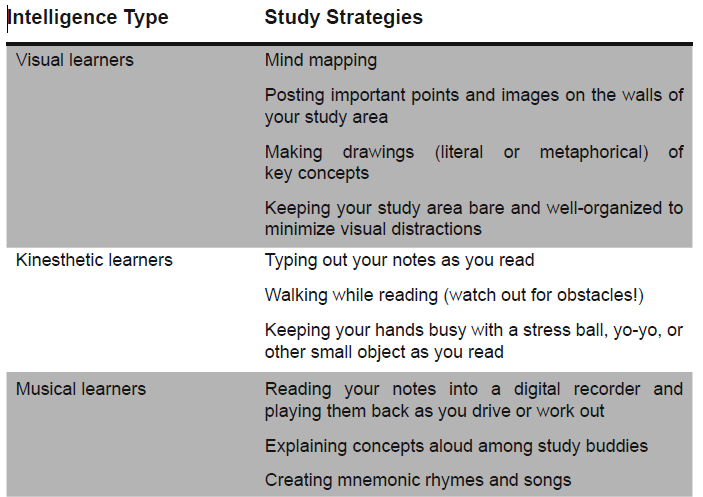 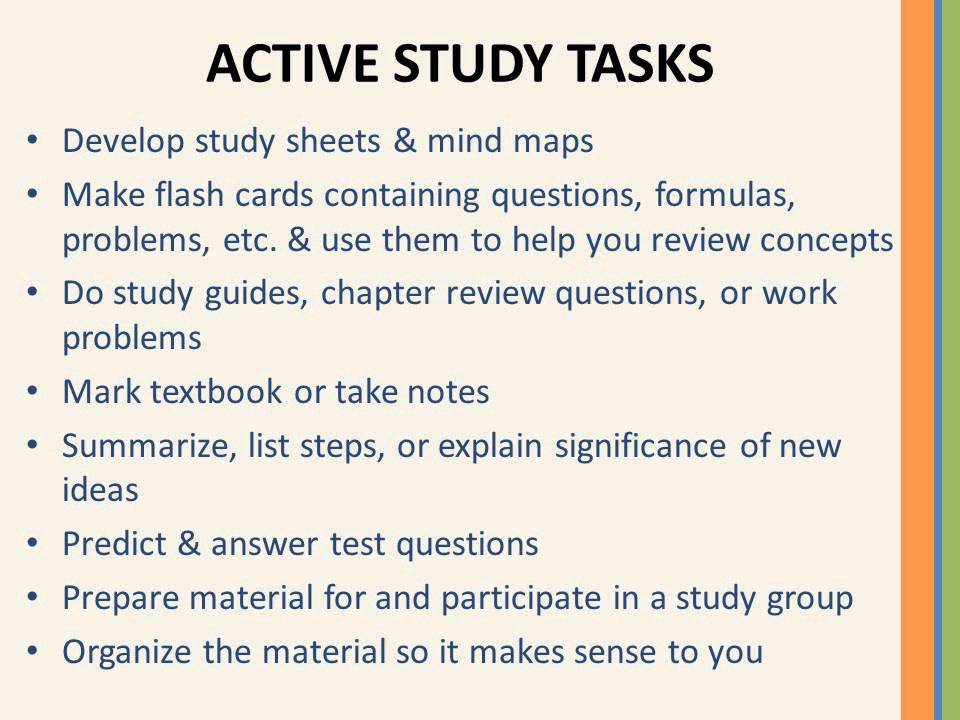 Teacher signature: _______________________________________________ Date: ______________Student signature: _______________________________________________	Date: ______________Parent signature: ________________________________________________ Date: ______________